目	录第一部分 单位概况一、主要职能二、单位机构设置及预算单位构成情况三、2024年度单位主要工作任务及目标第二部分 2024年度单位预算表一、收支总表二、收入总表三、支出总表四、财政拨款收支总表五、财政拨款支出表（功能科目）六、财政拨款基本支出表（经济科目）七、一般公共预算支出表八、一般公共预算基本支出表九、一般公共预算“三公”经费、会议费、培训费支出表十、政府性基金预算支出表十一、国有资本经营预算支出预算表十二、一般公共预算机关运行经费支出预算表十三、政府采购支出表第三部分 2024年度单位预算情况说明第四部分 名词解释第一部分 单位概况一、主要职能培养高中学历技术应用人才，提高社会职业素质；为成人提供中专学历教育服务及提供短期培训服务。机械、计算机、旅游等专业高中学历教育及相关职业培训；财会、经济法等学科中专学历教育及相关专业培训；成人短期培训。二、单位机构设置及预算单位构成情况根据单位职责分工，本单位无内设机构。本单位无下属单位。三、2024年度单位主要工作任务及目标党建引领砥砺前行奋力开启学校工作新征程——江阴高新区成人教育中心校2024年度工作计划2024.022023年，在市教育局和高新区党工委、高新区管委会的正确领导下，在学校党支部的统一指挥下，学校各项工作成绩斐然。新春伊始，万象更新。2024年，学校全体教职工将继续以党建为引领，进一步开拓、强化各级各类公益培训项目，进一步提升学校内涵建设与品牌力量，确保学校各项工作全面、协调、健康、有序地开展。现根据全市教育系统工作会议精神和各级领导单位的文件精神，以及我校的实际情况，特制定2024年工作计划如下：一、指导思想以习近平新时代中国特色社会主义思想为指导，深入贯彻党的二十大精神和习近平总书记关于教育的重要论述精神，全面落实全国、省、市教育工作会议决策部署，以促进人的全面发展、构建和谐社会为宗旨，以完善终身教育体系、建设学习型社区为目标，以提升居民文明素养和生活品质为根本，开展各级各类社会公益培训，坚决完成各级领导部门下达的各项任务指标，充分发挥社会培训为民、乐民、惠民的实际功能。二、总体目标在学校党支部的统一领导下，扎实高效办好各级各类常规培训班，力争全年办班40期，培训3500人，13500人次；坚持党建引领，持续加强党对学校工作的全面领导；整合有效资源，不断丰富社区老年居民培训形式；不断开拓创新，持续推进青少年校外教育辅导工作；做实普及性救护培训，扩大红十字影响力；加大科研课题创建力度，全力提升学校内涵发展。三、具体工作1.坚持党建引领，持续加强党对学校工作的全面领导党的领导是引领教育事业不断发展的最大政治优势，是办好教育事业的根本政治保证。2024年，学校党支部将全面落实新时代党的建设总要求，严把政治方向，严密组织体系，严明纪律规矩，常态化开展主题教育各项工作，积极发挥学校党支部在教育教学、立德树人、师德师风建设、党风廉政建设、宣传队伍建设和宣传阵地管理等方面的政治把关作用，大力促进党建工作与学校工作的深度融合。2.加强与职能部门的联系，做好常规培训班与各职能部门密切联系开办的常规培训班是我校培训工作的重要组成部分之一。2024年，在学校党支部的统一指挥下，我校将进一步加强与各职能部门的信息交流，不断强化培训工作人员的业务水平与责任意识，以完备的管理制度、严谨的责任意识、规范的操作程序、便捷的信息交流来确保各类常规培训班的培训工作扎实高效开展。3.整合有效资源，不断丰富社区老年居民培训形式2024年，在学校党支部的统一指挥下，我校将继续以“建设全民学习、终身学习的学习型社区”为目标，整合学校、社会等有效资源，以社区老年居民的兴趣爱好为出发点，开展中老年健康知识讲座、中老年健康运动展示、中老年防诈骗宣传讲座、中老年智慧生活体验等培训工作，不断改善、提高社区老年居民的精神文化生活，不断开拓适合社区老年居民的培训项目，丰富社区老年居民的业余文化生活。2024年，为深入贯彻落实省委、省政府《关于加强新时代老龄工作的实施意见》，积极应对人口老龄化，大力推进高水平老年教育体系建设，学校党支部将继续抽调精兵强将，加大江阴市高新区老年学校的建设力度，确保江苏省学习在线、江苏学分银行等各项老年教育工作高质高效完成。4.不断开拓创新，持续推进青少年校外教育辅导工作2023年，在学校党支部的统一指挥下，高新区校外教育辅导总站紧扣“强内涵，提质量、上水平”九字方针，扎实推进“一站一特色、一站一品牌”建设，持续拓展辅导站特色班的建设。2024年，学校党支部将进一步对总站和社区辅导站进行全面提质升级，在总站继续开设春季、暑期、秋季的美术中级、美术高级、作文进阶、艺术剪纸、亲子早教、亲子劳动实践等公益培训项目，同时，还将根据各社区青少年的不同需求，联合社区辅导站开设各类公益兴趣班，让高新区的青少年能够不出社区、不出小区就能参加自己感兴趣的公益培训活动。5.做实普及性救护培训，扩大红十字影响力根据省市各级政府为民办实事项目精神，为关心重视人民群众的生命健康和对红十字工作的大力支持，学校党支部高度重视红十字公益救护培训工作，2024年将继续广泛开展救护培训“进学校、进社区、进机关、进企业”等活动，对学校青少年、社区居民、重点行业、机关公务员、企事业单位职工、红十字志愿者等开展急救培训项目，同时广泛宣传应急救护培训的重要性，营造良好的社会氛围，树立红十字应急救护培训品牌，扩大红十字应急救护的社会影响力。6.持续强化社教科研，不断提升内涵建设科研课题、微课开发等是学校推进科研路线进程的重要标志之一，是学校的重要品牌之一。2024年，学校党支部将一如既往地高度重视社教科研建设工作，整合政府职能部门、学校、社区等优质资源，计划申报老年教育课题1个，开发微课程老年太极教学系列视频1门。学校党支部将带领全体教师继续用心做优做精社教科研工作，用辛勤的汗水换来丰硕的成果。社会培训工作虽然冗长繁杂，但我们的奋斗目标已经明确。相信在党的二十大精神指引下，在各级领导的正确指导下，在学校党支部的统一指挥下，我们一定能够紧抓契机，积聚能量，不断谋求新的发展，创造更加美好的明天！第二部分2024年度江阴高新区成人教育中心校单位预算表注：本单位无政府性基金预算，也没有使用政府性基金安排的支出，故本表无数据。注：本单位无国有资本经营预算支出，故本表无数据。注：1.“机关运行经费”指行政单位（含参照公务员法管理的事业单位）使用一般公共预算安排的基本支出中的日常公用经费支出，包括办公及印刷费、邮电费、差旅费、会议费、福利费、日常维修费、专用材料及一般设备购置费、办公用房水电费、办公用房取暖费、办公用房物业管理费、公务用车运行维护费及其他费用等。2.本单位无一般公共预算机关运行经费支出，故本表无数据。注：本单位无政府采购支出，故本表无数据。第三部分 2024年度单位预算情况说明一、收支预算总体情况说明江阴高新区成人教育中心校2024年度收入、支出预算总计211.59万元，与上年相比收、支预算总计各增加4.88万元，增长2.36%。其中：（一）收入预算总计211.59万元。包括：1．本年收入合计211.59万元。（1）一般公共预算拨款收入211.59万元，与上年相比增加4.88万元，增长2.36%。主要原因是人员工资增长。（2）政府性基金预算拨款收入0万元，与上年预算数相同。（3）国有资本经营预算拨款收入0万元，与上年预算数相同。（4）财政专户管理资金收入0万元，与上年预算数相同。（5）事业收入0万元，与上年预算数相同。（6）事业单位经营收入0万元，与上年预算数相同。（7）上级补助收入0万元，与上年预算数相同。（8）附属单位上缴收入0万元，与上年预算数相同。（9）其他收入0万元，与上年预算数相同。2．上年结转结余为0万元。与上年预算数相同。（二）支出预算总计211.59万元。包括：1．本年支出合计211.59万元。（1）教育支出（类）支出147.35万元，主要用于人员经费、公用经费及项目支出。与上年相比增加1.46万元，增长1%。主要原因是人员工资增长。（2）社会保障和就业支出（类）支出28.15万元，主要用于养老保险、职业年金及医疗和其他社会保障。与上年相比增加3.42万元，增长13.83%。主要原因是养老保险、职业年金的调整。（3）住房保障支出（类）支出36.09万元，主要用于住房公积金、购房补贴及提租补贴。与上年预算数相同。2．年终结转结余为0万元。二、收入预算情况说明江阴高新区成人教育中心校2024年收入预算合计211.59万元，包括本年收入211.59万元，上年结转结余0万元。其中：本年一般公共预算收入211.59万元，占100%；本年政府性基金预算收入0万元，占0%；本年国有资本经营预算收入0万元，占0%；本年财政专户管理资金0万元，占0%；本年事业收入0万元，占0%；本年事业单位经营收入0万元，占0%；本年上级补助收入0万元，占0%；本年附属单位上缴收入0万元，占0%；本年其他收入0万元，占0%；上年结转结余的一般公共预算收入0万元，占0%；上年结转结余的政府性基金预算收入0万元，占0%；上年结转结余的国有资本经营预算收入0万元，占0%；上年结转结余的财政专户管理资金0万元，占0%；上年结转结余的单位资金0万元，占0%。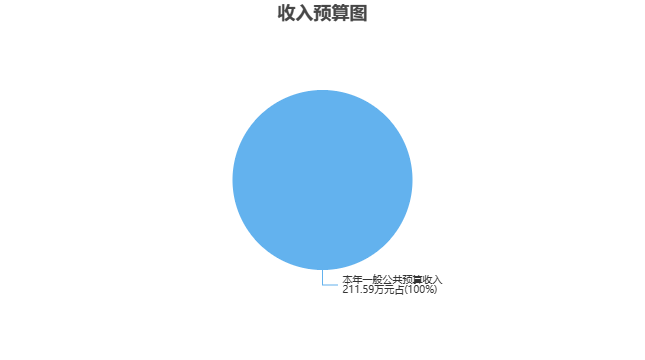 三、支出预算情况说明江阴高新区成人教育中心校2024年支出预算合计211.59万元，其中：基本支出190.45万元，占90.01%；项目支出21.14万元，占9.99%；事业单位经营支出0万元，占0%；上缴上级支出0万元，占0%；对附属单位补助支出0万元，占0%。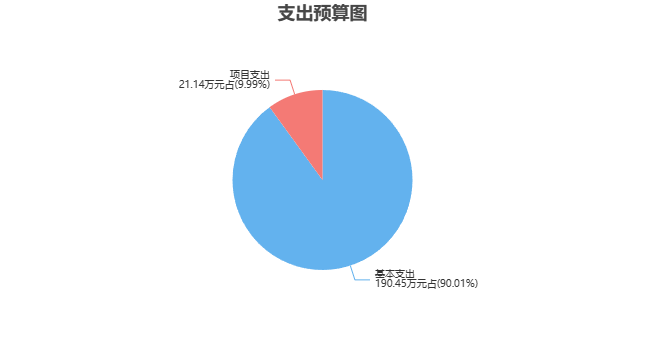 四、财政拨款收支预算总体情况说明江阴高新区成人教育中心校2024年度财政拨款收、支总预算211.59万元。与上年相比，财政拨款收、支总计各增加4.88万元，增长2.36%。主要原因是人员工资增长。五、财政拨款支出预算情况说明江阴高新区成人教育中心校2024年财政拨款预算支出211.59万元，占本年支出合计的100%。与上年相比，财政拨款支出增加4.88万元，增长2.36%。主要原因是人员工资增长。其中：（一）教育支出（类）1.成人教育（款）其他成人教育支出（项）支出126.21万元，与上年相比减少19.68万元，减少13.49%。主要原因是人员工资增长。2.进修及培训（款）培训支出（项）支出1.14万元，与上年相比增加1.14万元（去年预算数为0万元，无法计算增减比率）。主要原因是教师进修及培训和社区教育经费统一放在培训费中。3.其他教育支出（款）其他教育支出（项）支出20万元，与上年相比增加20万元（去年预算数为0万元，无法计算增减比率）。主要原因是社区教育经费和教师进修及培训统一放在培训费中。（二）社会保障和就业支出（类）1.行政事业单位养老支出（款）机关事业单位基本养老保险缴费支出（项）支出14.42万元，与上年相比增加2.32万元，增长19.17%。主要原因是基本养老保险费的增长。2.行政事业单位养老支出（款）机关事业单位职业年金缴费支出（项）支出7.21万元，与上年相比增加1.16万元，增长19.17%。主要原因是职业年金的增长。3.其他社会保障和就业支出（款）其他社会保障和就业支出（项）支出6.52万元，与上年相比减少0.06万元，减少0.91%。主要原因是医疗保险比例的减少。（三）住房保障支出（类）1.住房改革支出（款）住房公积金（项）支出11.4万元，与上年预算数相同。2.住房改革支出（款）提租补贴（项）支出20.14万元，与上年预算数相同。3.住房改革支出（款）购房补贴（项）支出4.55万元，与上年预算数相同。六、财政拨款基本支出预算情况说明江阴高新区成人教育中心校2024年度财政拨款基本支出预算190.45万元，其中：（一）人员经费178.3万元。主要包括：基本工资、津贴补贴、伙食补助费、绩效工资、机关事业单位基本养老保险缴费、职业年金缴费、职工基本医疗保险缴费、其他社会保障缴费、住房公积金、医疗费、其他工资福利支出、其他对个人和家庭的补助。（二）公用经费12.15万元。主要包括：办公费、会议费、公务接待费、工会经费。七、一般公共预算支出预算情况说明江阴高新区成人教育中心校2024年一般公共预算财政拨款支出预算211.59万元，与上年相比增加4.88万元，增长2.36%。主要原因是工资和养老职业年金的提升。八、一般公共预算基本支出预算情况说明江阴高新区成人教育中心校2024年度一般公共预算财政拨款基本支出预算190.45万元，其中：（一）人员经费178.3万元。主要包括：基本工资、津贴补贴、伙食补助费、绩效工资、机关事业单位基本养老保险缴费、职业年金缴费、职工基本医疗保险缴费、其他社会保障缴费、住房公积金、医疗费、其他工资福利支出、其他对个人和家庭的补助。（二）公用经费12.15万元。主要包括：办公费、会议费、公务接待费、工会经费。九、一般公共预算“三公”经费、会议费、培训费支出预算情况说明江阴高新区成人教育中心校2024年度一般公共预算拨款安排的“三公”经费支出预算0.09万元，与上年预算数相同。其中，因公出国（境）费支出0万元，占“三公”经费的0%；公务用车购置及运行维护费支出0万元，占“三公”经费的0%；公务接待费支出0.09万元，占“三公”经费的100%。具体情况如下：1．因公出国（境）费预算支出0万元，与上年预算数相同。2．公务用车购置及运行维护费预算支出0万元。其中：（1）公务用车购置预算支出0万元，与上年预算数相同。（2）公务用车运行维护费预算支出0万元，与上年预算数相同。3．公务接待费预算支出0.09万元，与上年预算数相同。江阴高新区成人教育中心校2024年度一般公共预算拨款安排的会议费预算支出0.09万元，与上年预算数相同。江阴高新区成人教育中心校2024年度一般公共预算拨款安排的培训费预算支出1.14万元，比上年预算减少20.07万元，主要原因是用于社区教育培训的费用单独了。十、政府性基金预算支出预算情况说明江阴高新区成人教育中心校2024年政府性基金支出预算支出0万元。与上年预算数相同。十一、国有资本经营预算支出预算情况说明江阴高新区成人教育中心校2024年国有资本经营预算支出0万元。与上年预算数相同。十二、一般公共预算机关运行经费支出预算情况说明2024年本单位一般公共预算机关运行经费预算支出0万元，与上年预算数相同。十三、政府采购支出预算情况说明2024年度政府采购支出预算总额0万元，其中：拟采购货物支出0万元、拟采购工程支出0万元、拟采购服务支出0万元。十四、国有资产占用情况说明本单位共有车辆0辆，其中，副部（省）级及以上领导用车0辆、主要领导干部用车0辆、机要通信用车0辆、应急保障用车0辆、执法执勤用车0辆、特种专业技术用车0辆、离退休干部用车0辆，其他用车0辆；单价50万元（含）以上的通用设备0台（套），单价100万元（含）以上的专用设备0台（套）。十五、预算绩效目标设置情况说明2024年度，本单位整体支出未纳入绩效目标管理，涉及财政性资金0万元；本单位共2个项目纳入绩效目标管理，涉及财政性资金合计21.14万元，占财政性资金(人员类和运转类中的公用经费项目支出除外)总额的比例为100%。第四部分 名词解释一、财政拨款：单位从同级财政部门取得的各类财政拨款，包括一般公共预算拨款、政府性基金预算拨款、国有资本经营预算拨款。二、财政专户管理资金：缴入财政专户、实行专项管理的高中以上学费、住宿费、高校委托培养费、函大、电大、夜大及短训班培训费等教育收费。三、单位资金：除财政拨款收入和财政专户管理资金以外的收入，包括事业收入（不含教育收费）、上级补助收入、附属单位上缴收入、事业单位经营收入及其他收入（包含债务收入、投资收益等）。四、基本支出：指为保障机构正常运转、完成工作任务而发生的人员支出和公用支出。五、项目支出：指在基本支出之外为完成特定工作任务和事业发展目标所发生的支出。六、“三公”经费：指部门用一般公共预算财政拨款安排的因公出国（境）费、公务用车购置及运行维护费和公务接待费。其中，因公出国（境）费反映单位公务出国（境）的住宿费、旅费、伙食补助费、杂费、培训费等支出；公务用车购置及运行维护费反映单位公务用车购置费、燃料费、维修费、过路过桥费、保险费、安全奖励费用等支出；公务接待费反映单位按规定开支的各类公务接待（含外宾接待）支出。七、机关运行经费：指行政单位（含参照公务员法管理的事业单位）使用一般公共预算安排的基本支出中的日常公用经费支出，包括办公及印刷费、邮电费、差旅费、会议费、福利费、日常维修费、专用材料及一般设备购置费、办公用房水电费、办公用房取暖费、办公用房物业管理费、公务用车运行维护费及其他费用等。八、教育支出(类)成人教育(款)其他成人教育支出(项)：反映除上述项目以外其他用于成人教育方面的支出。九、教育支出(类)进修及培训(款)培训支出(项)：反映各部门安排的用于培训的支出。教育部门的师资培训，党校、行政学院等专业干部教育机构的支出，以及退役士兵、转业士官的培训支出，不在本科目反映。十、教育支出(类)其他教育支出(款)其他教育支出(项)：反映除上述项目以外其他用于教育方面的支出。十一、社会保障和就业支出(类)行政事业单位养老支出(款)机关事业单位基本养老保险缴费支出(项)：反映机关事业单位实施养老保险制度由单位缴纳的基本养老保险费支出。十二、社会保障和就业支出(类)行政事业单位养老支出(款)机关事业单位职业年金缴费支出(项)：反映机关事业单位实施养老保险制度由单位实际缴纳的职业年金支出。(含职业年金补记支出。）十三、社会保障和就业支出(类)其他社会保障和就业支出(款)其他社会保障和就业支出(项)：反映除上述项目以外其他用于社会保障和就业方面的支出。十四、住房保障支出(类)住房改革支出(款)住房公积金(项)：反映行政事业单位按人力资源和社会保障部、财政部规定的基本工资和津贴补贴以及规定比例为职工缴纳的住房公积金。十五、住房保障支出(类)住房改革支出(款)提租补贴(项)：反映按房改政策规定的标准，行政事业单位向职工（含离退休人员）发放的租金补贴。十六、住房保障支出(类)住房改革支出(款)购房补贴(项)：反映按房改政策规定，行政事业单位向符合条件职工（含离退休人员）、军队(含武警)向转役复员离退休人员发放的用于购买住房的补贴。2024年度
江阴高新区成人教育中心校
单位预算公开公开01表公开01表公开01表公开01表公开01表收支总表收支总表收支总表收支总表收支总表单位：江阴高新区成人教育中心校单位：江阴高新区成人教育中心校单位：江阴高新区成人教育中心校单位：万元单位：万元收入收入支出支出支出项目预算数项目项目预算数一、一般公共预算拨款收入211.59一、一般公共服务支出一、一般公共服务支出二、政府性基金预算拨款收入二、外交支出二、外交支出三、国有资本经营预算拨款收入三、国防支出三、国防支出四、财政专户管理资金收入四、公共安全支出四、公共安全支出五、事业收入五、教育支出五、教育支出147.35六、事业单位经营收入六、科学技术支出六、科学技术支出七、上级补助收入七、文化旅游体育与传媒支出七、文化旅游体育与传媒支出八、附属单位上缴收入八、社会保障和就业支出八、社会保障和就业支出28.15九、其他收入九、社会保险基金支出九、社会保险基金支出十、卫生健康支出十、卫生健康支出十一、节能环保支出十一、节能环保支出十二、城乡社区支出十二、城乡社区支出十三、农林水支出十三、农林水支出十四、交通运输支出十四、交通运输支出十五、资源勘探工业信息等支出十五、资源勘探工业信息等支出十六、商业服务业等支出十六、商业服务业等支出十七、金融支出十七、金融支出十八、援助其他地区支出 十八、援助其他地区支出 十九、自然资源海洋气象等支出十九、自然资源海洋气象等支出二十、住房保障支出二十、住房保障支出36.09二十一、粮油物资储备支出二十一、粮油物资储备支出二十二、国有资本经营预算支出二十二、国有资本经营预算支出二十三、灾害防治及应急管理支出二十三、灾害防治及应急管理支出二十四、预备费二十四、预备费二十五、其他支出二十五、其他支出二十六、转移性支出二十六、转移性支出二十七、债务还本支出二十七、债务还本支出二十八、债务付息支出二十八、债务付息支出二十九、债务发行费用支出二十九、债务发行费用支出三十、抗疫特别国债安排的支出三十、抗疫特别国债安排的支出本年收入合计211.59本年支出合计本年支出合计211.59上年结转结余年终结转结余年终结转结余收入总计211.59支出总计支出总计211.59公开02表公开02表公开02表公开02表公开02表公开02表公开02表公开02表公开02表公开02表公开02表公开02表公开02表公开02表公开02表公开02表公开02表公开02表公开02表收入总表收入总表收入总表收入总表收入总表收入总表收入总表收入总表收入总表收入总表收入总表收入总表收入总表收入总表收入总表收入总表收入总表收入总表收入总表单位：江阴高新区成人教育中心校单位：江阴高新区成人教育中心校单位：江阴高新区成人教育中心校单位：江阴高新区成人教育中心校单位：江阴高新区成人教育中心校单位：江阴高新区成人教育中心校单位：江阴高新区成人教育中心校单位：江阴高新区成人教育中心校单位：江阴高新区成人教育中心校单位：江阴高新区成人教育中心校单位：江阴高新区成人教育中心校单位：江阴高新区成人教育中心校单位：江阴高新区成人教育中心校单位：万元单位：万元单位：万元单位：万元单位：万元单位：万元单位代码单位名称合计本年收入本年收入本年收入本年收入本年收入本年收入本年收入本年收入本年收入本年收入上年结转结余上年结转结余上年结转结余上年结转结余上年结转结余上年结转结余单位代码单位名称合计小计一般公共预算政府性基金预算国有资本经营预算财政专户管理资金事业收入事业单位经营收入上级补助收入附属单位上缴收入其他收入小计一般公共预算政府性基金预算国有资本经营预算财政专户管理资金单位资金合计合计211.59211.59211.59  001021江阴高新区成人教育中心校211.59211.59211.59公开03表公开03表公开03表公开03表公开03表公开03表公开03表公开03表支出总表支出总表支出总表支出总表支出总表支出总表支出总表支出总表单位：江阴高新区成人教育中心校单位：江阴高新区成人教育中心校单位：江阴高新区成人教育中心校单位：江阴高新区成人教育中心校单位：江阴高新区成人教育中心校单位：江阴高新区成人教育中心校单位：万元单位：万元科目编码科目名称合计基本支出项目支出事业单位经营支出上缴上级支出对附属单位补助支出合计合计211.59190.4521.14205教育支出147.35126.2121.14  20504成人教育126.21126.21    2050499其他成人教育支出126.21126.21  20508进修及培训1.141.14    2050803培训支出1.141.14  20599其他教育支出20.0020.00    2059999其他教育支出20.0020.00208社会保障和就业支出28.1528.15  20805行政事业单位养老支出21.6321.63    2080505机关事业单位基本养老保险缴费支出14.4214.42    2080506机关事业单位职业年金缴费支出7.217.21  20899其他社会保障和就业支出6.526.52    2089999其他社会保障和就业支出6.526.52221住房保障支出36.0936.09  22102住房改革支出36.0936.09    2210201住房公积金11.4011.40    2210202提租补贴20.1420.14    2210203购房补贴4.554.55公开04表公开04表公开04表公开04表财政拨款收支总表财政拨款收支总表财政拨款收支总表财政拨款收支总表单位：江阴高新区成人教育中心校单位：江阴高新区成人教育中心校单位：江阴高新区成人教育中心校单位：万元收	入收	入支	出支	出项	目预算数项目预算数一、本年收入211.59一、本年支出211.59（一）一般公共预算拨款211.59（一）一般公共服务支出（二）政府性基金预算拨款（二）外交支出（三）国有资本经营预算拨款（三）国防支出二、上年结转（四）公共安全支出（一）一般公共预算拨款（五）教育支出147.35（二）政府性基金预算拨款（六）科学技术支出（三）国有资本经营预算拨款（七）文化旅游体育与传媒支出（八）社会保障和就业支出28.15（九）社会保险基金支出（十）卫生健康支出（十一）节能环保支出（十二）城乡社区支出（十三）农林水支出（十四）交通运输支出（十五）资源勘探工业信息等支出（十六）商业服务业等支出（十七）金融支出（十八）援助其他地区支出 （十九）自然资源海洋气象等支出（二十）住房保障支出36.09（二十一）粮油物资储备支出（二十二）国有资本经营预算支出（二十三）灾害防治及应急管理支出（二十四）预备费（二十五）其他支出（二十六）转移性支出（二十七）债务还本支出（二十八）债务付息支出（二十九）债务发行费用支出（三十）抗疫特别国债安排的支出二、年终结转结余收入总计211.59支出总计211.59公开05表公开05表公开05表公开05表公开05表公开05表公开05表财政拨款支出表（功能科目）财政拨款支出表（功能科目）财政拨款支出表（功能科目）财政拨款支出表（功能科目）财政拨款支出表（功能科目）财政拨款支出表（功能科目）财政拨款支出表（功能科目）单位：江阴高新区成人教育中心校单位：江阴高新区成人教育中心校单位：江阴高新区成人教育中心校单位：江阴高新区成人教育中心校单位：江阴高新区成人教育中心校单位：江阴高新区成人教育中心校单位：万元科目编码科目名称合计基本支出基本支出基本支出项目支出科目编码科目名称合计小计人员经费公用经费项目支出合计合计211.59190.45178.3012.1521.14205教育支出147.35126.21114.0612.1521.14  20504成人教育126.21126.21114.0612.15    2050499其他成人教育支出126.21126.21114.0612.15  20508进修及培训1.141.14    2050803培训支出1.141.14  20599其他教育支出20.0020.00    2059999其他教育支出20.0020.00208社会保障和就业支出28.1528.1528.15  20805行政事业单位养老支出21.6321.6321.63    2080505机关事业单位基本养老保险缴费支出14.4214.4214.42    2080506机关事业单位职业年金缴费支出7.217.217.21  20899其他社会保障和就业支出6.526.526.52    2089999其他社会保障和就业支出6.526.526.52221住房保障支出36.0936.0936.09  22102住房改革支出36.0936.0936.09    2210201住房公积金11.4011.4011.40    2210202提租补贴20.1420.1420.14    2210203购房补贴4.554.554.55公开06表公开06表公开06表公开06表公开06表财政拨款基本支出表（经济科目）财政拨款基本支出表（经济科目）财政拨款基本支出表（经济科目）财政拨款基本支出表（经济科目）财政拨款基本支出表（经济科目）单位：江阴高新区成人教育中心校单位：江阴高新区成人教育中心校单位：江阴高新区成人教育中心校单位：江阴高新区成人教育中心校单位：万元部门预算支出经济分类科目部门预算支出经济分类科目本年财政拨款基本支出本年财政拨款基本支出本年财政拨款基本支出科目编码科目名称合计人员经费公用经费合计合计190.45178.3012.15301工资福利支出178.26178.26  30101基本工资33.0333.03  30102津贴补贴27.7527.75  30106伙食补助费1.401.40  30107绩效工资57.0357.03  30108机关事业单位基本养老保险缴费14.4214.42  30109职业年金缴费7.217.21  30110职工基本医疗保险缴费5.625.62  30112其他社会保障缴费0.900.90  30113住房公积金11.4011.40  30114医疗费0.300.30  30199其他工资福利支出19.2019.20302商品和服务支出12.1512.15  30201办公费11.3711.37  30215会议费0.090.09  30217公务接待费0.090.09  30228工会经费0.600.60303对个人和家庭的补助0.040.04  30399其他对个人和家庭的补助0.040.04公开07表公开07表公开07表公开07表公开07表公开07表公开07表一般公共预算支出表一般公共预算支出表一般公共预算支出表一般公共预算支出表一般公共预算支出表一般公共预算支出表一般公共预算支出表单位：江阴高新区成人教育中心校单位：江阴高新区成人教育中心校单位：江阴高新区成人教育中心校单位：江阴高新区成人教育中心校单位：江阴高新区成人教育中心校单位：江阴高新区成人教育中心校单位：万元科目编码科目名称合计基本支出基本支出基本支出项目支出科目编码科目名称合计小计人员经费公用经费项目支出合计合计211.59190.45178.3012.1521.14205教育支出147.35126.21114.0612.1521.14  20504成人教育126.21126.21114.0612.15    2050499其他成人教育支出126.21126.21114.0612.15  20508进修及培训1.141.14    2050803培训支出1.141.14  20599其他教育支出20.0020.00    2059999其他教育支出20.0020.00208社会保障和就业支出28.1528.1528.15  20805行政事业单位养老支出21.6321.6321.63    2080505机关事业单位基本养老保险缴费支出14.4214.4214.42    2080506机关事业单位职业年金缴费支出7.217.217.21  20899其他社会保障和就业支出6.526.526.52    2089999其他社会保障和就业支出6.526.526.52221住房保障支出36.0936.0936.09  22102住房改革支出36.0936.0936.09    2210201住房公积金11.4011.4011.40    2210202提租补贴20.1420.1420.14    2210203购房补贴4.554.554.55公开08表公开08表公开08表公开08表公开08表一般公共预算基本支出表一般公共预算基本支出表一般公共预算基本支出表一般公共预算基本支出表一般公共预算基本支出表单位：江阴高新区成人教育中心校单位：江阴高新区成人教育中心校单位：江阴高新区成人教育中心校单位：江阴高新区成人教育中心校单位：万元部门预算支出经济分类科目部门预算支出经济分类科目本年一般公共预算基本支出本年一般公共预算基本支出本年一般公共预算基本支出科目编码科目名称合计人员经费公用经费合计合计190.45178.3012.15301工资福利支出178.26178.26  30101基本工资33.0333.03  30102津贴补贴27.7527.75  30106伙食补助费1.401.40  30107绩效工资57.0357.03  30108机关事业单位基本养老保险缴费14.4214.42  30109职业年金缴费7.217.21  30110职工基本医疗保险缴费5.625.62  30112其他社会保障缴费0.900.90  30113住房公积金11.4011.40  30114医疗费0.300.30  30199其他工资福利支出19.2019.20302商品和服务支出12.1512.15  30201办公费11.3711.37  30215会议费0.090.09  30217公务接待费0.090.09  30228工会经费0.600.60303对个人和家庭的补助0.040.04  30399其他对个人和家庭的补助0.040.04公开09表公开09表公开09表公开09表公开09表公开09表公开09表公开09表一般公共预算“三公”经费、会议费、培训费支出表一般公共预算“三公”经费、会议费、培训费支出表一般公共预算“三公”经费、会议费、培训费支出表一般公共预算“三公”经费、会议费、培训费支出表一般公共预算“三公”经费、会议费、培训费支出表一般公共预算“三公”经费、会议费、培训费支出表一般公共预算“三公”经费、会议费、培训费支出表一般公共预算“三公”经费、会议费、培训费支出表单位：江阴高新区成人教育中心校单位：江阴高新区成人教育中心校单位：江阴高新区成人教育中心校单位：江阴高新区成人教育中心校单位：江阴高新区成人教育中心校单位：江阴高新区成人教育中心校单位：万元单位：万元“三公”经费合计因公出国（境）费公务用车购置及运行维护费公务用车购置及运行维护费公务用车购置及运行维护费公务接待费会议费培训费“三公”经费合计因公出国（境）费小计公务用车购置费公务用车运行维护费公务接待费会议费培训费0.090.000.000.000.000.090.091.14公开10表公开10表公开10表公开10表公开10表政府性基金预算支出表政府性基金预算支出表政府性基金预算支出表政府性基金预算支出表政府性基金预算支出表单位：江阴高新区成人教育中心校单位：江阴高新区成人教育中心校单位：江阴高新区成人教育中心校单位：江阴高新区成人教育中心校单位：万元科目编码科目名称本年政府性基金预算支出本年政府性基金预算支出本年政府性基金预算支出科目编码科目名称合计基本支出项目支出合计公开11表公开11表公开11表公开11表公开11表国有资本经营预算支出预算表国有资本经营预算支出预算表国有资本经营预算支出预算表国有资本经营预算支出预算表国有资本经营预算支出预算表单位：江阴高新区成人教育中心校单位：江阴高新区成人教育中心校单位：江阴高新区成人教育中心校单位：江阴高新区成人教育中心校单位：万元项    目项    目本年支出合计基本支出  项目支出功能分类科目编码科目名称本年支出合计基本支出  项目支出栏次栏次123合计合计公开12表公开12表公开12表公开12表一般公共预算机关运行经费支出预算表一般公共预算机关运行经费支出预算表一般公共预算机关运行经费支出预算表一般公共预算机关运行经费支出预算表单位：江阴高新区成人教育中心校单位：江阴高新区成人教育中心校单位：江阴高新区成人教育中心校单位：万元科目编码科目名称机关运行经费支出机关运行经费支出合计合计公开13表公开13表公开13表公开13表公开13表公开13表公开13表公开13表公开13表公开13表政府采购支出表政府采购支出表政府采购支出表政府采购支出表政府采购支出表政府采购支出表政府采购支出表政府采购支出表政府采购支出表政府采购支出表单位：江阴高新区成人教育中心校单位：江阴高新区成人教育中心校单位：江阴高新区成人教育中心校单位：江阴高新区成人教育中心校单位：江阴高新区成人教育中心校单位：万元采购品目大类专项名称经济科目采购品目名称采购组织形式资金来源资金来源资金来源资金来源总计采购品目大类专项名称经济科目采购品目名称采购组织形式一般公共预算资金政府性基金其他资金上年结转和结余资金总计合计